РОССИЙСКИЙ ПРОФЕССИОНАЛЬНЫЙ СОЮЗ ЖЕЛЕЗНОДОРОЖНИКОВ И ТРАНСПОРТНЫХ СТРОИТЕЛЕЙ(РОСПРОФЖЕЛ) ДОРОЖНАЯ ТЕРРИТОРИАЛЬНАЯ ОРГАНИЗАЦИЯ РОСПРОФЖЕЛ НА ВОСТОЧНО-СИБИРСКОЙ ЖЕЛЕЗНОЙ ДОРОГЕ – ФИЛИАЛЕ ОАО «РОССИЙСКИЕ ЖЕЛЕЗНЫЕ ДОРОГИ» (ДОРПРОФЖЕЛ) ПРЕЗИДИУМ П О С Т А Н О В Л Е Н И Е26 марта  2021 г.			   г. Иркутск					              № 4	В целях мотивации  работы с Молодежных советов первичных профсоюзных организаций, филиалов и регионального отдела, повышения эффективности деятельности  по социально-экономической и правовой защите работающей молодежи и студентов членов Профсоюза, активизации работы волонтерского движения среди молодежи, ее творческой активности, развития и реализации молодежных инициатив, пропаганды здорового образа жизни, распространения передового  опыта работы Молодежных советов, Президиум  Дорпрофжел ПОСТАНОВЛЯЕТ:Провести смотр-конкурс «Лучший Молодежный совет - 2021г.», посвящённый «Году организационного и кадрового укрепления Профсоюза» в  Дорпрофжел   на ВСЖД – филиале ОАО «РЖД»    в 2021 г.   Утвердить Положение о смотре-конкурсе  «Лучший Молодежный совет - 2021г.»  в  орпрофжел   на ВСЖД – филиале ОАО «РЖД» в 2021 г.      (приложение № 1).Утвердить состав конкурсной комиссии  по проведению смотра-конкурса (приложение № 2).Подвести итоги смотра-конкурса в январе 2022 г. на президиуме Дорпрофжел  по представлению материалов филиалами,  региональным отделом, конкурсной комиссии.Специалисту по информационной работе Грековой О.А. организовать работу по освещению на сайте Дорпрофжел, других информационных источниках Дорпрофжел, в газете «Восточно-Сибирский путь» филиала   АО «Издательский дом «Гудок» хода проведения смотра-конкурса.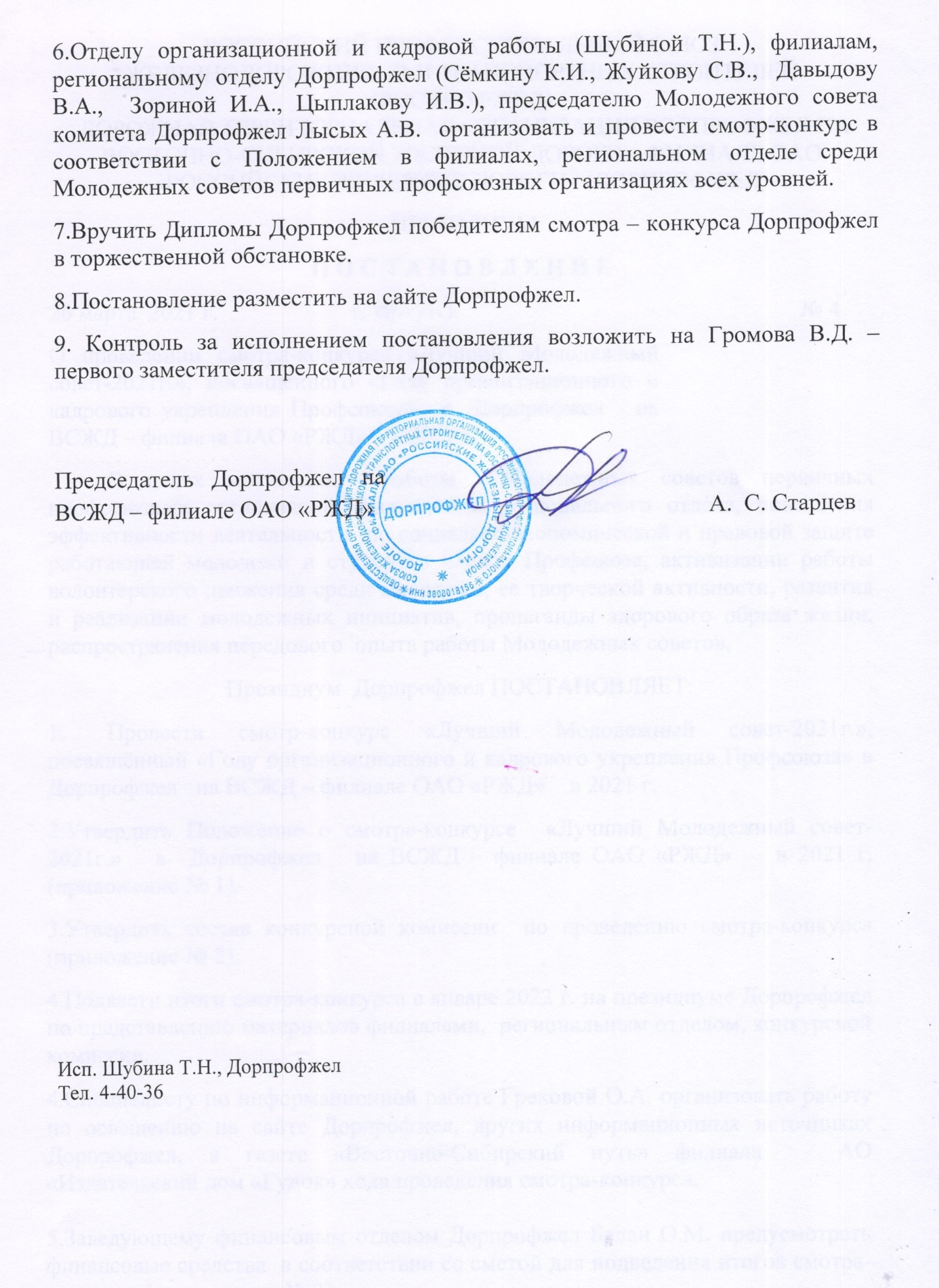 Приложение № 1к постановлению  президиума Дорпрофжел на ВСЖД – филиале ОАО «РЖД» №  4 от 26.03.2021 г.ПОЛОЖЕНИЕ о смотре-конкурсе «Лучший Молодежный совет-2021г.», посвященный «Году организационного и кадрового укрепления Профсоюза» в   Дорпрофжел на ВСЖД – филиале ОАО «РЖД»»Общие положения.Организатором смотра - конкурса  является президиум Дорпрофжел на ВСЖД – филиале ОАО «РЖД» и Молодежный совет комитета Дорпрофжел на ВСЖД - филиале ОАО «РЖД».1.1. Смотр-конкурс на звание «Лучший Молодежный совет»проводится среди Молодежных советов  первичныхпрофсоюзных организаций,  филиалов,  регионального отдела Дорпрофжел.1.2. Координацию работы по подготовке и проведению смотра-конкурсаосуществляет конкурсная комиссия, Молодежный совет комитета Дорпрофжел.1.3.Конкурс проводится – с апреля 2021 г. по декабрь 2021 г. 1.4.Форма проведения конкурса очно или заочно в режиме он-лайн на платформе  ZOOM (в зависимости от эпидемиологической обстановки в регионе).2. Основные задачи и цели смотра - конкурса:2.1Совершенствование деятельности Молодежных советов первичных профсоюзных организаций, филиалов, регионального отдела Дорпрофжел на ВСЖД – филиале ОАО «РЖД».2.2.Мотивации  работы  Молодежных советов первичных профсоюзных организаций, филиалов и регионального отдела, повышения эффективности деятельности  по социально-экономической и правовой защите работающей молодежи и студентов членов Профсоюза.2.3.Активизации работы волонтерского движения среди молодежи, ее творческой активности, развития и реализации молодежных инициатив.2.4. Пропаганда  здорового образа жизни, распространения передового  опыта работы Молодежных советов, 2.5.Выявление и поддержка заинтересованной и талантливой молодежи.2.6.Повышение уровня знаний основ профсоюзной работы, информированности о деятельности ФНПР, РОСПРОФЖЕЛ, Дорпрофжел, ППО,  в т.ч. о работе с молодежью. 2.7.Развитие личных и профессиональных компетенций профсоюзных кадров и актива среди молодежи  в возрасте до 35 лет (включительно).Условия участия в смотре – конкурсе.3.1.В смотре-конкурсе принимают участие Молодежные советы первичных профсоюзных организаций,  филиалов и регионального отдела Дорпрофжел на ВСЖД – филиале ОАО «РЖД», объединяющие членов Профсоюза в возрасте до 35 лет (включительно).3.2.На смотр-конкурс необходимо предоставить презентацию  работы Молодёжного совета ППО, филиала, регионального отдела за отчетный период с апреля 2021 г. по декабрь  2021 г.  до  15 января 2021г.   3.3. Для достижения равных условий в конкурсе определяются 3 группыорганизаций:-I группа –Молодежные советы филиалов и регионального отдела,-II группа - первичные профсоюзные организации непроизводственных предприятий -III группа - первичные профсоюзные организации производственных предприятий.3.4.В каждой группе определяется следующее количество победителей:-в I группе 5 призовых мест;  -в II-III группах по 3 (три) призовых места.3.5. Победителям в каждой группе вручаются Дипломы Дорпрофжел на ВСЖД-филиале ОАО «РЖД»  и денежные премии  (сертификаты) с соответствии с утвержденной сметой по проведению смотра-конкурса.  3.6.По предложению конкурсной комиссии по итогам смотра-конкурса члены Молодежных советов могут быть представлены к поощрению профсоюзными наградами.                             4. Критерии оценки смотра - конкурса:4.1.Вовлечение работающей молодежи в профсоюзное движение, в т.ч.:-процент охвата молодежи профсоюзным членством; -количество молодежи, участвующей в работе выборных профсоюзных органов в ППО (профкома, цехкомов, профгрупоргов) в % от всей молодежи, состоящей в профсоюзе;-участие молодежи в проектах ШМПЛ;-обучение молодежного профсоюзного актива;-наличие молодежного кадрового резерва;-участие в мероприятиях ФНПР, РОСПРОФЖЕЛ, Дорпрофжел (филиалов и РО), ППО;-участие в акциях солидарности ФНПР.4.2.Реализация мероприятий по выполнению решений XXXIII Съезда РОСПРОФЖЕЛ в области Молодежной политики.4.3.Развитие волонтерского движения, наличие реализованных проектов и мероприятий в: экологии, донорстве, патриотических мероприятиях, помощи ветеранам войны и труда, в чрезвычайных ситуациях, благотворительности и других социальных проектах.4.4. Система информационного освещения работы Молодежного совета, в том числе:-наличие информации о деятельности Молодежного совета на информационных стендах предприятия (учреждения) и профсоюзнойорганизации;-количество публикаций о мероприятиях проводимых Молодежным советом на информационных листах, органах печати, страницы в социальных сетях, наличие рекламно-информационных буклетов,   участие в информационных днях РОСПРОФЖЕЛ;- Развитие молодежных новостных и образовательных блогов.4.5. Организация и участие в соревнованиях, спартакиадах, спортивных праздниках.  турслетах, в творческих конкурсах, КВН, других культурно-массовых мероприятиях, продвижение здорового образа жизни в молодежной среде, 
 внутреннего молодежного туризма.4.6. Участие в мероприятиях по укреплению семейных ценностей среди молодежи, поддержки и развития семейных мероприятий, развития клубного семейного движения.4.7. Участие в мероприятиях по поддержке молодежи, находящейся в трудной жизненной ситуации, по противодействию курению, алкоголизма, наркомании в молодежной среде, гражданско-патриотическом воспитании молодежи,  сохранении традиционной культуры и  исторической памяти.4.8.Разнообразие, новые формы проводимых мероприятий, проектов для молодежи, в том числе в он-лайн формате.5. Подведение итогов смотра-конкурса.5.1. Итоги конкурса подводятся на заседании конкурсной комиссии по представлению материалов на конкурс филиалами и региональным отделом Дорпрофжел  и утверждаются на заседании президиума Дорпрофжел.5.2.Срок подачи материалов на конкурс до 15.01.2022г.5.3. Информация о работе Молодежного совета предоставляется в текстовом варианте с приложением презентации, видеоматериалов, фотографий и других материалов.5.4. При подведении итогов учитывается:- своевременное предоставление конкурсных материалов;- соответствие содержания презентации целям и задачам смотра-конкурса;- наличие значимых показателей в работе Молодежных советов.Исп. Шубина Т.Н., ДорпрофжелТел.4-40-36Приложение № 2к постановлению президиума Дорпрофжел на ВСЖД – филиале ОАО «РЖД» № 4 от 26.03.2021 г. С О С Т А Вконкурсной комиссии  Дорпрофжел на Восточно-Сибирской железной дороге – филиале ОАО «РЖД»  смотра-конкурса «Лучший Молодежный совет Дорпрофжел на ВСЖД-филиале ОАО «РЖД» » в 2021 г., посвящённого «Году организационного и кадрового укрепления Профсоюза».Громов Виктор Денисович – председатель конкурсной комиссии, первый заместитель председателя Дорпрофжел.Лысых Анна Валерьевна – заместитель  председателя конкурсной комиссии, председатель Молодежного совета комитета Дорпрофжел, председатель первичной профсоюзной организации РОСПРОФЖЕЛ Восточно-Сибирской дирекции по тепловодоснабжению – структурного подразделения Центральной дирекции по тепловодоснабжению - филиала  ОАО «РЖД»Члены комиссии:Шубина Татьяна Николаевна – заместитель  председателя конкурсной комиссии, заведующий отделом организационной и кадровой работы ДорпрофжелБелан Ольга Михайловна – заведующая финансовым отделом ДорпрофжелГреков Павел Сергеевич – заведующий отделом социальной сферы ДорпрофжелГрекова Ольга Александровна – специалист по информационной работе ДорпрофжелШангареева Наталья Сергеевна – специалист отдела организационной и кадровой работы ДорпрофжелО проведении смотра-конкурса «Лучший Молодежный совет -2021 г.», посвящённого «Году организационного и кадрового укрепления Профсоюза»  в  Дорпрофжел   на ВСЖД – филиале ОАО «РЖД»   в 2021 г.   